Community Service Log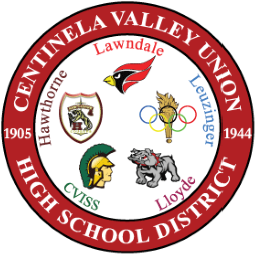 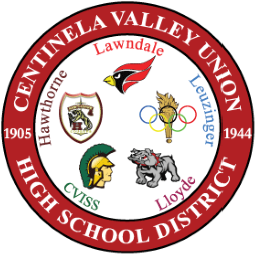 Name	of   establishment	Date	Total Hours	Description	